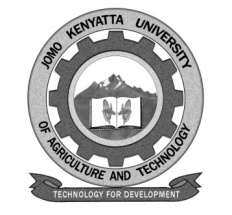 W1-2-60-1-6JOMO KENYATTA UNIVERSITY OF AGRICULTURE AND TECHNOLOGYUNIVERSITY EXAMINATIONS 2019/2020SECOND YEAR SECOND SEMESTER EXAMINATION FOR THE DEGREE OF BACHELOR OF SCIENCE IN MICROBIOLOGY /BACHELOR OF SCIENCE IN BIOLOGICAL SCIENCESSBT 2205: ENVIRONMENTAL SCIENCEDATE: APRIL, 2020							             TIME: 2 HOURS                   INSTRUCTIONS: 	ANSWER QUESTION ONE (COMPULSORY) AND ANY OTHER TWO QUESTIONS QUESTION ONE: 30 MARKSa.	Describe the various segments of the environment.			(4 marks)b.	Briefly discuss eutrophication.						(6 marks)c.	Outline the objectives of the National Environment Policy.		(6 marks)d.	Briefly describe the control variables in ecosystem structure and functioning.											(5 marks)e.	Discuss the innate characteristics of hazardous wastes.		(4 marks)f.	Briefly discuss the renewable sources of energy.			(5 marks)QUESTION TWO: 20 MARKSDiscuss global warming.QUESTION THREE: 20 MARKSDescribe the Environmental Management and co-ordination Act.QUESTIONFOUR: 20 MARKSDiscuss the elements in the Paris Climate Agreement